1000 Eagle Ridge Drive STE D  Schererville, Indiana 46375  (219) 865-8505  andy@andysmusicschool.com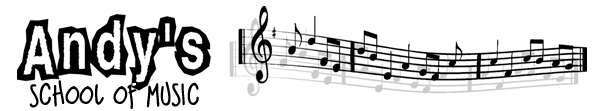 Instructor ApplicationApplicant Information Today’s Date:Today’s Date:Today’s Date:Today’s Date:Today’s Date:Date of Birth:Date of Birth:Date of Birth:Date of Birth:Last Name:Last Name:First Name:First Name:First Name:First Name:First Name:First Name:First Name:M.I.Street Address:Street Address:Street Address:Street Address:Street Address:Street Address:Street Address:Street Address:Street Address:Apt:City:City:State:State:State:State:State:Zip code:Zip code:Zip code:Home Phone:Home Phone:Home Phone:Cell Phone:                                      Cell Phone:                                      Cell Phone:                                      Cell Phone:                                      Cell Phone:                                      Cell Phone:                                      Cell Phone:                                      Email:Email:Email:Email:Email:Email:Email:Email:Available Start Date:Available Start Date:Available Start Date:Available Start Date:Desired Pay Range:     Desired Pay Range:     Desired Pay Range:     Desired Pay Range:     Desired Pay Range:     Desired Pay Range:     List days or times you could not teach:List days or times you could not teach:List days or times you could not teach:List days or times you could not teach:List days or times you could not teach:List days or times you could not teach:List days or times you could not teach:List days or times you could not teach:List days or times you could not teach:List days or times you could not teach:Instruments that you play:Instruments that you play:Instruments that you play:Instruments that you play:Instruments that you play:Instruments that you play:Instruments that you play:Instruments that you play:Instruments that you play:Instruments that you play:Styles of music you specialize in: Styles of music you specialize in: Styles of music you specialize in: Styles of music you specialize in: Styles of music you specialize in: Styles of music you specialize in: Styles of music you specialize in: Styles of music you specialize in: Styles of music you specialize in: Styles of music you specialize in: Can you read music notation?Can you read music notation?Can you read music notation?Can you read music notation?Can you read music notation?Can you read tablature?Can you read tablature?Can you read tablature?Can you read tablature?Can you read tablature?Do you have an understanding of music theory?Do you have an understanding of music theory?Do you have an understanding of music theory?Do you have an understanding of music theory?Do you have an understanding of music theory?Do you have an understanding of music theory?Do you have an understanding of music theory?Do you have an understanding of music theory?Do you have an understanding of music theory?Do you have an understanding of music theory?Have you ever been convicted of a felony?Have you ever been convicted of a felony?Have you ever been convicted of a felony?Have you ever been convicted of a felony?Have you ever been convicted of a felony?Have you ever been convicted of a felony?Have you ever been convicted of a felony?Have you ever been convicted of a felony?Have you ever been convicted of a felony?Have you ever been convicted of a felony?Do you have prior teaching experience?Do you have prior teaching experience?Do you have prior teaching experience?Do you have prior teaching experience?Do you have prior teaching experience?Do you have prior teaching experience?Do you have prior teaching experience?Do you have prior teaching experience?Do you have prior teaching experience?Do you have prior teaching experience?How did you hear about Andy’s School of Music?How did you hear about Andy’s School of Music?How did you hear about Andy’s School of Music?How did you hear about Andy’s School of Music?How did you hear about Andy’s School of Music?How did you hear about Andy’s School of Music?How did you hear about Andy’s School of Music?How did you hear about Andy’s School of Music?How did you hear about Andy’s School of Music?How did you hear about Andy’s School of Music?EducationName/LocationGraduate?SubjectsSubjectsHigh SchoolCollegeOtherPlease List Three Professional ReferencesPlease List Three Professional ReferencesPlease List Three Professional ReferencesPlease List Three Professional ReferencesCompany Name:Company Name:Company Name:Company Name:Dates Employed:Dates Employed:Dates Employed:Dates Employed:Location:Location:Location:Location:Role/Title:Role/Title:Role/Title:Role/Title:Tasks Performed:Tasks Performed:Tasks Performed:Tasks Performed:Name of person to contact:Name of person to contact:Name of person to contact:Name of person to contact:Company Name:Company Name:Company Name:Company Name:Dates Employed:Dates Employed:Dates Employed:Dates Employed:Location:Location:Location:Location:Role/Title:Role/Title:Role/Title:Role/Title:Tasks Performed:Tasks Performed:Tasks Performed:Tasks Performed:Name of person to contact:Name of person to contact:Name of person to contact:Name of person to contact:Company Name:Company Name:Company Name:Company Name:Dates Employed:Dates Employed:Dates Employed:Dates Employed:Location:Location:Location:Location:Role/Title:Role/Title:Role/Title:Role/Title:Tasks Performed:Tasks Performed:Tasks Performed:Tasks Performed:Name of person to contact:Name of person to contact:Name of person to contact:Name of person to contact:List any personal references in this sectionName:Phone #:Relationship:Years Known:Name:Phone #:Relationship:Years Known:Name:Phone #:Relationship:Years Known: